Year 10-11 Reading book list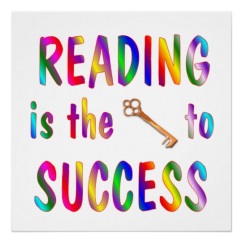 + means an easy read * means a challenge** means really challengingClassicsJane Austen – Pride and PrejudiceJane Austen – Persuasion *Ray Bradbury – The Silver Locusts Emily Bronte – Wuthering Heights *Charles Dickens – A Tale of Two Cities *Daphne Du Maurier – RebeccaF Scott Fitzgerald – The Great Gatsby * Stella Gibbons – Cold Comfort FarmGraham Greene – The End of the AffairThomas Hardy – Tess of the D’Urbervilles *Aldous Huxley – Brave New World Harper Lee – To Kill a MockingbirdGeorge Orwell – Nineteen Eighty-FourErich Maria Remarque – All Quiet on the Western FrontJ D Salinger – The Catcher in the RyeJohn Steinbeck – Of Mice and MenLeo Tolstoy – Anna Karenina **Evelyn Waugh – Brideshead Revisited *Edith Wharton – The Age of Innocence *AutobiographyMaya Angelou – I Know Why the Caged Bird SingsAndrea Ashworth – Once in a House on fireVera Brittain – Testament of YouthJung Chang – Wild SwansFrank McCourt – Angela’s AshesLorna Sage – Bad BloodModern FictionMargaret Atwood – Cat’s EyeKate Atkinson – Behind the scenes at the MuseumJ D Ballard – Empire of the SunAiden Chambers – Postcards from No Man’s Land +Roddy Doyle – Paddy Clarke Ha Ha Ha!Jane Gardam – Bilgewater +Phillipa Gregory – The Other Boleyn GirlMark Haddon – The Curious Incident of the Dog in the Night-time +Nick Hornby – About a Boy +Kasuo Ishiguro – Never Let Me GoJoan Lindsay – Picnic at Hanging RockYann Martel – The Life of PiAlexander McCall Smith – The Number One Ladies’ Detective Agency +Mark Mills – The Savage GardenDavid Nicolls – One Day +Ann Patchett – Bel CantoMal Peet – Life – An Unexploded Diagram +Stef Penney – The Tenderness of WolvesMeg Rosoff – How I Live Now +Bernard Schlink – The ReaderDiane Setterfield – The Thirteenth TaleDodie Smith – I Capture the Castle +Muriel Spark – The Prime of Miss Jean BrodyKatherine Stockett – The Help (as recommended by Mrs Gane)Donna Tartt – The Secret HistorySarah Waters – The Little StrangerS J Watson – Before I go to Sleep (as recommended by Mrs Blake)John Wyndham – The Chrysalids